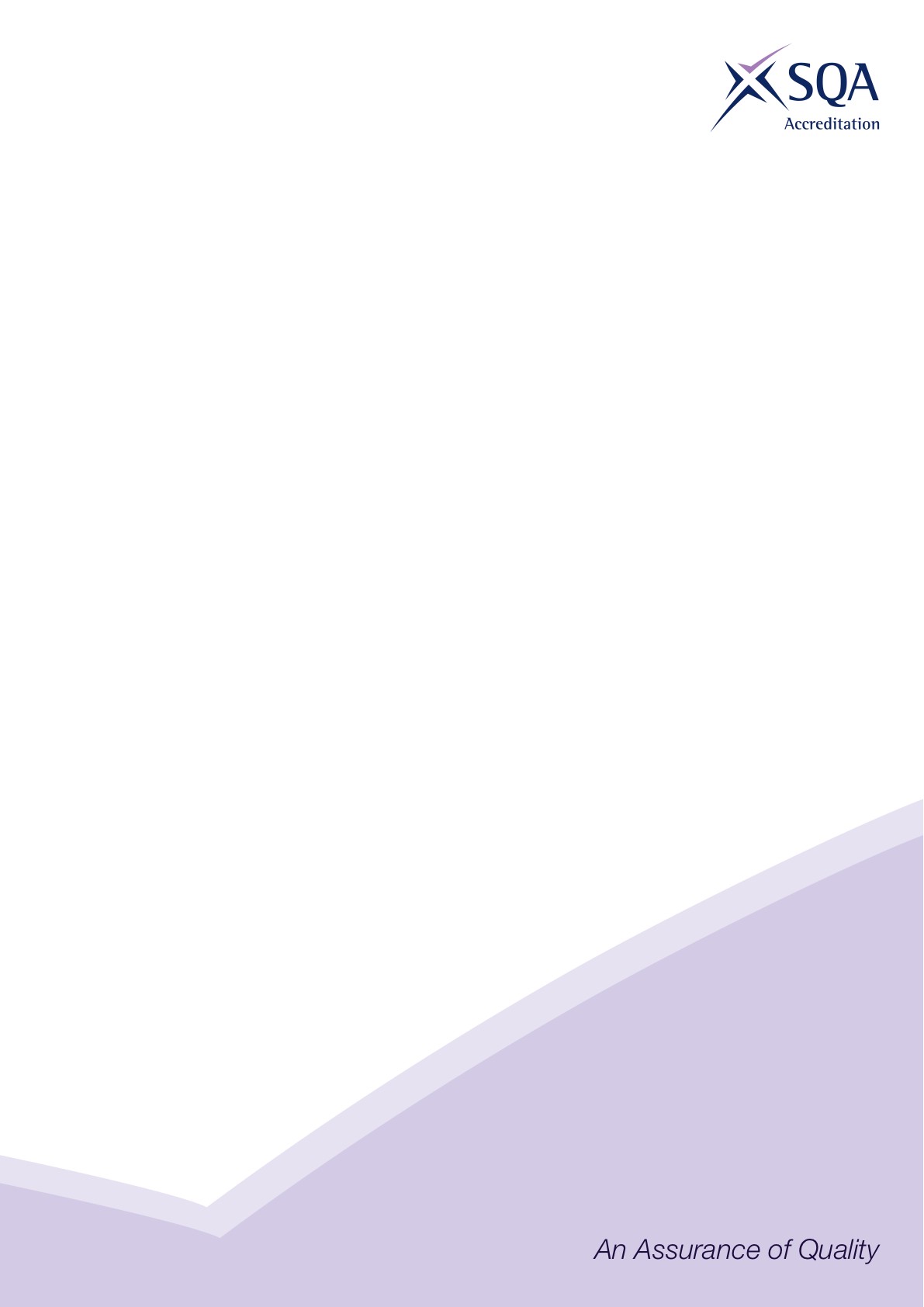 IntroductionCore Skills signposting indicates if there are opportunities within units to develop Core Skills in the workplace to a specified SCQF level. The signposting document should also acknowledge where there are no opportunities to develop Core Skills. This signposting can be used by providers and assessors to plan the development and assessment of Core Skills.The five Core Skills are:  Communication  Information and Communication Technology  Numeracy  Problem Solving  Working with Others *SSO may insert additional introductory text to contextualise the core skills signposting to their sector*Key:Core Skills Signposting* Numeracy is partially covered at SCQF level 3 and 4 and fully covered at level 5Core Skills SignpostingCore Skills SignpostingQualification Title(s)SVQ in Business and Administration SCQF Level 5Developed byInstructus Approved by ACG23/02/2022Version 1/No coverageSome or partially coverageFull coverageQualification or Suite Title SVQ in Business and Administration SCQF Level 5Unit Unit Title CNPSWWOICTCFABAA625Agree how to manage and improve own performance in a business environment 44444CFABAF172Undertake work in a business environment4/444CFABAA614Prepare to communicate in a business environment44444CFABAG1210Work with other people in a business environment3/44/CFABAA211Produce documents in a business environment3///3CFABAD334Provide archive services33433CFABAF141Maintain and issue stock items 333//CFABAA111Respond to change in a business environment3/43/CFABAD321Collate and organise data334/3CFABAA311Support the organisation and co-ordination of events33443CFABAA321Support the organisation of business travel or accommodation33433CFABAA411Support the organisation of meetings3/333CFABAA622Use voicemail message systems4///4CFABAA621Make and receive telephone calls3/33/CFABAA431Use a diary system3//3/CFABAA441Take minutes3//33CFABAA612Handle mail333//CFABAC312Provide reception services3//33CFABAC311Meet and welcome visitors3/33/CFABAD323Research information3/443CFABAD332Store and retrieve information using a filing system3///3INSBA024Use office equipment in accordance with occupational regulations and safety guidelines3/3//CFABAD111Support the design and development of information systems4/554INSBA006Support organisational projects4455/CFABAA212Design and produce documents in a business environment4//44CFABAA617Develop a presentation4/444CFABAA623Deliver a presentation4/4/4INSBA010Deliver and evaluate customer service4/44/CFABAB141Provide administrative support in schools5/55/CFABAA213Prepare text from notes3//33CFABAA213bPrepare text from notes using touch typing (40 wpm)4//44CFABAA213cPrepare text from notes using touch typing (60 wpm)4//44CFABAD311aPrepare text from shorthand (60 wpm)3///3CFABAD311bPrepare text from shorthand (80 wpm)4///4CFABAD312qPrepare text from recorded audio instruction (40 wpm)4///4CFABAD312bPrepare text from recorded audio instruction (60 wpm)4///4CFABAB151Administer HR records///4/CFABAB152Administer the recruitment and selection process5//4/SFJCHCC062Process court documentation4/344SFJCHCC069Contribute to maintaining security and protecting individuals’ rights in the custodial environment  4/44/SFJCHCC060Calculate critical dates for sentences44334SFJCHCC063Make administrative arrangements for the movement of individuals outside the custodial establishment4/444SFJCHCC064Administer documentation for the appeals process3/343SFJCHCC065Administer personal money for the individuals in custody44344SFJCHCC066Prepare documentation to help authorities decide the conditions on which to release individuals from custody5/444SFJCHCC067Make administrative arrangements for the release of individuals from custody4/344SFJCHCC061Verify critical dates for sentences54554SFJCHCC068Verify the release process55554FSPP4Control payroll53-5*444FSPFA3Account for income and expenditure43-5*3/4FSPFA5Draft financial statements53-5*4/4FSPP2Calculate pay44334ESKIBS2Bespoke or specialist software44//5ESKISS2Specialist software44//5ESKIDMS2Database management software44//5ESKIDB2Database software444/5ESKIPU2Improving productivity using IT55555ESKIITS2IT security for users444/5ESKIPS2Presentation software444/5ESKISIS2Set up an IT system444/5ESKISS2Spreadsheet software//4/5ESKITU031Select and use collaborative IT tools and social networks55455ESKIWS2Website software444/5ESKIWP2Word processing software444/5ESKIEML2Using email544/5ESKIBS1Bespoke software 133//4ESKIBS1Specialist software 133//4ESKIDMS1Data management software 133//4ESKIDB1Database software 1333/4ESKIPU1Improving productivity using IT 1  44444ESKIITS1IT security for users 1333/4ESKIPS1Presentation software 1333/4ESKISIS1Setting up an IT System 1333/4ESKISS1Spreadsheet software 1333/4ESKIUCT1Using collaborative technologies 133344ESKIWS1Website software 1333/4ESKIWP1Word Processing software 1333/4ESKIEML1Using email 1433/4